SIMULAZIONE PRATICO SUGLI ARRAY – INFORMATICA – 4STCONVENZIONI DEI NOMIOgni livello corrisponde a un file html separato, con nome CogNomNum.html doveCog: è il tuo cognome completo, Nom è l'iniziale del tuo nome, Num indica il numero del livello(es. PerloG1.html, PerloG3.html). Se più livelli vengono svolti insieme, indica tutti i numeri nel nome del file (es. PerloG12.html significa che il file contiene i livelli 1 e 2 insieme).In ogni caso, ciascun livello deve contenere tutte le funzionalità dei livelli precedenti (es. PerloG4.html contiene anche le funzioni di PerloG3.html)ATTENZIONE: tutti gli esercizi proposti devono essere svolti tramite cicli. Vietato usare id!Livello 1 (max 4pti)Realizzare una pagina contenente una lista ordinata (OL) con 10 elementi inizialmente tutti uguali al tuo mese di nascita (1-12) e un pulsante. 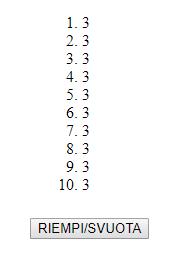 Premendo sul pulsante, gli elementi della lista (LI) vengono riempiti con i numeri progressivi da 1 fino a 10. Premendo di nuovo sul pulsante la lista viene ripulita (tutti i valori vengono riportati al valore iniziale (cioè il tuo mese di nascita) – e così via alle successive pressioni del pulsante)Livello 2 (max 2pti)Aggiungere un pulsante che riempie la lista di numeri casuali, ciascuno di valore compreso fra 1 e il tuo anno di nascita.Livello 3 (max 1pto)Aggiungere un pulsante che evidenzia con uno sfondo colorato tutte gli elementi della lista che contengono numeri primi. Usare allo scopo la funzione seguente:function isPrime(num) {  for(var i = 2; i < num; i++)    if(num % i === 0) return false;  return num !== 1;}Livello 4 (max 1pto)Aggiungere un pulsante che permette di calcolare media, minimo e massimo fra tutti i valori presenti nella lista, visualizzando il risultato in tre caselle di testo.ATTENZIONE: per la ricerca del massimo e del minimo NON vale usare le funzioni di library Math.max() e Math.min() del JSLivello 5 (max 2pti)Aggiungere due pulsanti che permettono di spostare tutti i valori in giù o in su di una posizione (vedi figura per lo spostamento in giù). Se un numero è stato evidenziato col colore dei numeri primi, anche lo sfondo colorato deve spostarsi di conseguenza.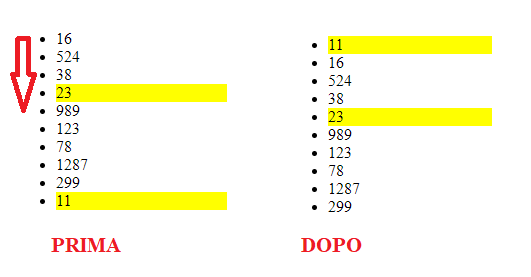 